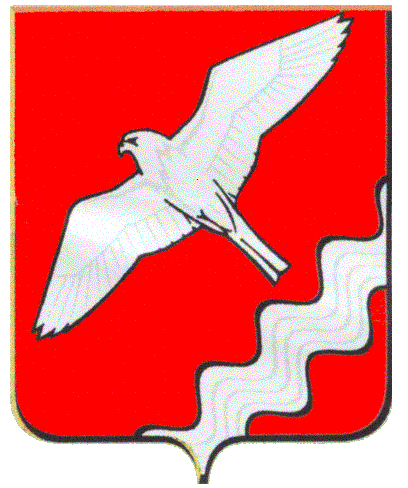 ГЛАВА МУНИЦИПАЛЬНОГО ОБРАЗОВАНИЯКРАСНОУФИМСКИЙ ОКРУГПОСТАНОВЛЕНИЕот 05.07.2013 г. № 54г. Красноуфимск.О внесении изменений в составкомиссии по противодействию коррупции в Муниципальномобразовании КрасноуфимскийокругВ целях исполнения Указа Президента Российской Федерации от 19 мая 2008 года №6815, Указа губернатора Свердловской области от 09 сентября 2008 года № 982 УГ «О Совете при Губернаторе Свердловской области о коррупции» и организации работы в Муниципальном образовании Красноуфимский округ по реализации государственной политики в сфере противодействия коррупции, руководствуясь п. 26 Устава Муниципального образования Красноуфимский округ,П О С Т А Н О В Л Я Ю:1. Внести изменения в состав комиссии по противодействию коррупции в Муниципальном образовании Красноуфимский округ (далее – комиссии), утвержденный постановлением главы Муниципального образования Красноуфимский округ от 29.10.2008 г. №79, изложив его в новой редакции (Приложение 1).2.    Контроль за выполнением настоящего постановления возложить на заместителя главы  Муниципального образования Красноуфимский округ по социальным вопросам Р.В.Родионова.3.    Постановление вступает в силу со дня его подписания.Глава Муниципального образования Красноуфимский округ  				          	          О.В. Ряписов  Приложение № 1к постановлению главы Муниципального образованияКрасноуфимский округ№  54         от  05.07.2013 г.Составкомиссии по противодействию коррупции в Муниципальном образовании Красноуфимский округРяписов Олег Викторович – глава Муниципального образования Красноуфимский округ, председатель комиссии;Колосов Виталий Евгеньевич – глава администрации Муниципального образования Красноуфимский округ, заместитель председателя комиссии;Редькина Алла Петровна – делопроизводитель Думы МО Красноуфимский округ.Члены комиссии:Полежаев В.В. – начальник юридического отдела Думы Муниципального образования Красноуфимский округ;Алешина Наталья Викторовна – главный редактор газеты «Вперед», председатель комиссии по местному самоуправлению и правовому регулированию Думы Муниципального образования Красноуфимский округ (по согласованию);Колчанов Николай Сергеевич – начальник межведомственного отдела МВД России «Красноуфимский» (по согласованию);Дьячков Сергей Викторович – начальник отделения в г. Красноуфимске ФСБ России по свердловской области (по согласованию);Серебренников Андрей Николаевич – начальник ОБЭП ММО МВД России «Красноуфимский» (по согласованию);Тебнева Ирина Германовна – председатель ревизионной комиссии Муниципального образования Красноуфимский округ;Марюхина Светлана Михайловна – начальник финансового отдела администрации Муниципального образования Красноуфимский округ (по согласованию).